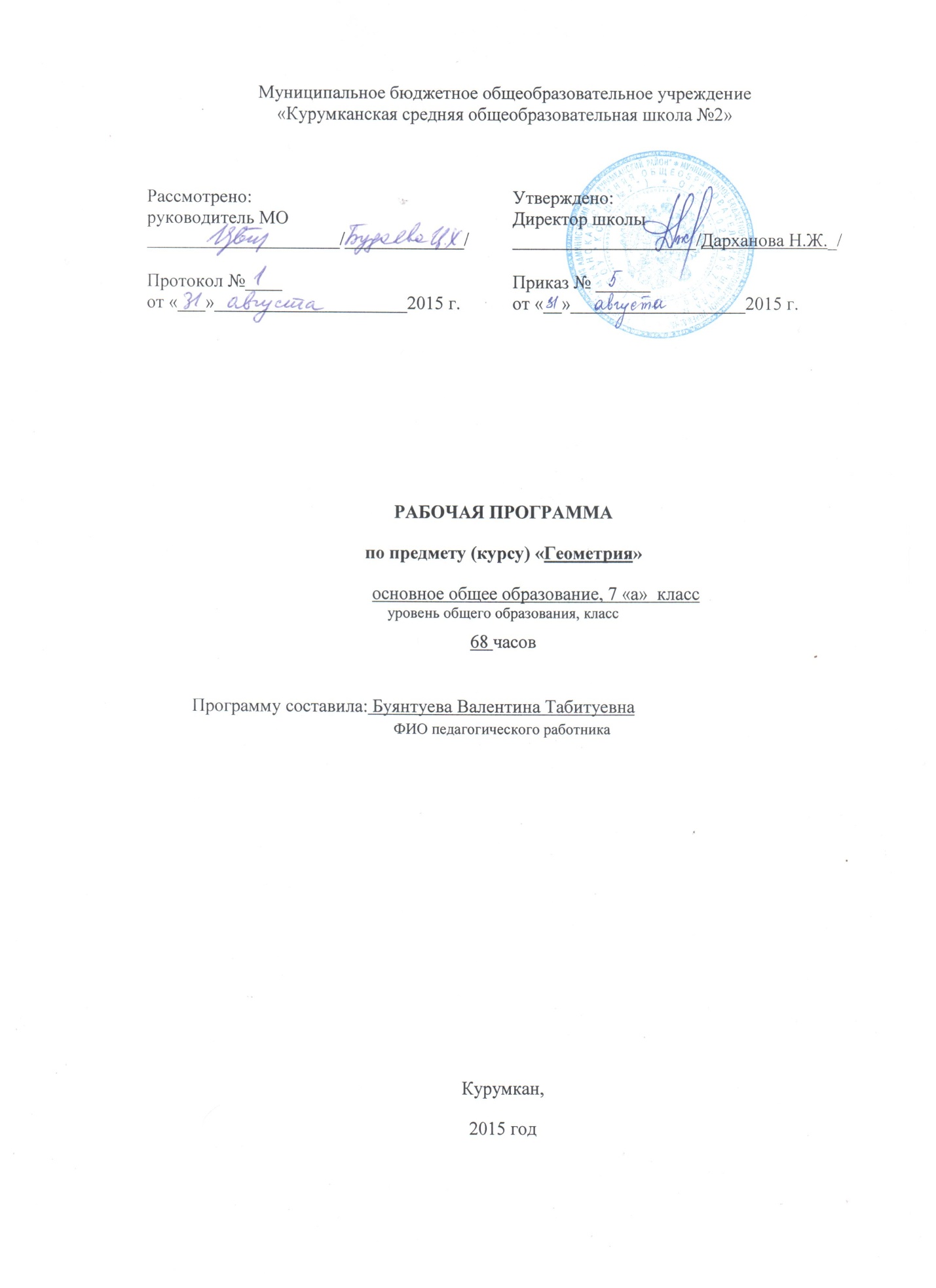 Пояснительная запискаРабочая программа составлена на основе:Федерального закона от 29.12.2012 №273-ФЗ «Об образовании в Российской Федерации»; Федерального компонента государственного стандарта основного общего образования по математике, 2004 г. (Приказ Министерства образования и науки РФ от 05.03.2004г. № 1089 «Об утверждении Федерального компонента государственных образовательных стандартов начального общего, основного общего, среднего (полного) общего образования»);Примерной программы основного общего образования по математике (Сборник нормативных документов. Математика /сост. Э.Д.Днепров, А.Г.Аркадьев - М., Дрофа, 2010); Программы общеобразовательных учреждений.  Геометрия. 7 -9 классы / составитель Т.А. Бурмистрова. – М.: Просвещение, 2010г.; Авторской программы по геометрии для 7-9  классов (авторы – Л.С. Атанасян, В.Ф. Бутузов, С.Б. Кадомцев и др.– М.: Просвещение, 2008г.); Федерального перечня учебников, рекомендуемых к использованию при реализации имеющих государственную аккредитацию образовательных программ начального общего, основного общего, среднего общего образования на 2014/2015 учебный год (Приказ Министерства образования и науки Российской Федерации от 31 марта 2014 г. № 253 «Об утверждении федерального перечня учебников, рекомендуемых к использованию при реализации имеющих государственную аккредитацию образовательных программ начального общего, основного общего, среднего общего образования»);Приказа Минобрнауки России от 08.06.2015 № 576 «О внесении изменений в Федеральный перечень учебников, рекомендуемых к использованию при реализации имеющих государственную аккредитацию образовательных программ начального общего, основного общего, среднего общего образования, утверждённый Приказом Министерства образования и науки Российской Федерации от 31 марта 2014 г. № 253» ;Концепции развития математического образования в Российской Федерации (утв. распоряжением Правительства РФ от 24 декабря 2013 г. N 2506-р);Постановления Главного государственного санитарного врача РФ от 29 декабря 2010 г. № 189 «Об утверждении СанПиН 2.4.2.282110 «Санитарно-эпидемиологические требования к условиям и организации обучения в общеобразовательных учреждениях»;Устава МБОУ «Курумканская средняя общеобразовательная школа №2»;Основной образовательной программы основного общего образования МБОУ «Курумканская средняя общеобразовательная школа №2».Данная рабочая программа рассчитана для обучения учащихся 7 «а» класса на базовом уровне.           Геометрия – один из важнейших компонентов математического образования, необходимый для приобретения конкретных знаний о пространстве и практически значимых умений, формирования языка описания объектов окружающего мира, для развития пространственного воображения и интуиции, математической культуры, для эстетического воспитания обучающихся. Изучение геометрии вносит вклад в развитие логического мышления, в формирование понятия доказательства.Цели обучения геометрии в 7-9 классах определены следующим образом:овладение системой математических знаний и умений, необходимых для применения  в практической деятельности,  изучения смежных дисциплин, продолжения образования;интеллектуальное развитие, формирование качеств личности, необходимых человеку для полноценной жизни в современном обществе, свойственных математической деятельности: ясности и точности мысли, критичности мышления, интуиции, логического мышления, элементов алгоритмической культуры, пространственных представлений, способности к преодолению трудностей;формирование представлений об идеях и методах математики как универсального языка науки и техники, средства моделирования явлений и процессов;воспитание культуры личности, отношение к математике как к части общечеловеческой культуры, играющей особую роль в общественном развитии. В ходе обучения геометрии по данной программе с использованием учебника и методического пособия для учителя, решаются следующие задачи:развить пространственные представления и изобразительные умения, освоить основные факты и методы планиметрии, познакомиться с простейшими пространственными телами и их свойствами; развить логическое мышление и речь – умения логически обосновывать суждения, проводить несложные систематизации, приводить примеры и контрпримеры, использовать различные языки математики (словесный, символический, графический) для иллюстрации, интерпретации, аргументации и доказательства; сформировать представления об изучаемых понятиях и методах как важнейших средствах математического моделирования реальных процессов и явлений. В курсе геометрии 7 класса систематизируются знания обучающихся о простейших геометрических фигурах и их свойствах; вводится понятие равенства фигур; вводится понятие теоремы; вырабатывается умение доказывать равенство треугольников с помощью изученных признаков; вводится новый класс задач - на построение с помощью циркуля и линейки; вводится одно из важнейших понятий - понятие параллельных прямых; даётся первое представление об аксиомах и аксиоматическом методе в геометрии; вводится аксиома параллельных прямых; рассматриваются новые интересные и важные свойства треугольников (в данной теме доказывается одна из важнейших теорем геометрии — теорема о сумме углов треугольника. Она позволяет дать классификацию треугольников по углам (остроугольный, прямоугольный, тупоугольный), а также установить некоторые свойства и признаки равенства прямоугольных треугольников).Согласно Федеральному базисному учебному плану для общеобразовательных учреждений РФ для изучения курса геометрии в 7 «а» классе отводится 2 часа в неделю, 68  часов в год. Программа обеспечивает обязательный минимум подготовки учащихся по геометрии, определяемый образовательным стандартом, соответствует общему уровню развития и подготовки учащихся данного возраста. В учебном плане по математике не предусмотрено часы на изучение национально-регионального компонента, но на уроках данный материал частично используется, так как национально-региональный компонент (НРК) способствует формированию положительной мотивации обучения математики.  Национально-региональный компонент является важным составляющим содержания современного школьного образования. При решении текстовых задач планируется составление задач с использование географических названий поселков и городов, рек, растительного и животного мира Республики Бурятия. Изучение базового курса ориентировано на использование учебника для общеобразовательных организаций «Геометрия 7-9 классы»; авторы Л.С. Атанасян,   В.Ф. Бутузов, С.В. Кадомцев и др ", рекомендованного Министерством образования и науки Российской Федерации. Для организации самостоятельных, практических, контрольных, домашних работ используются: приложение к учебнику «Геометрия 7-9 классы» на электронном носителе под редакцией Л.С. Атанасян,   дидактические материалы  для   7 класса, авторы Б. Г. Зив, В.М. Мейлер; методическое пособие для учителя  «Изучение геометрии в 7, 8, 9 классах» под редакцией Л.С. Атанасян.Планируемые результаты:В результате изучения курса обучающиеся должны знать:существо понятия математического доказательства; примеры доказательств;существо понятия алгоритма; примеры алгоритмов;как используются математические формулы, уравнения и неравенства; примеры их применения для решения математических и практических задач;как математически определенные функции могут описывать реальные зависимости; приводить примеры такого описания;как потребности практики привели математическую науку к необходимости расширения понятия числа;вероятностный характер многих закономерностей окружающего мира; примеры статистических закономерностей и выводов;каким образом геометрия возникла из практических задач землемерия;  примеры геометрических объектов и утверждений о них, важных для практики;смысл идеализации, позволяющей решать задачи реальной действительности математическими методами, примеры ошибок, возникающих при идеализации;уметь:пользоваться языком геометрии для описания предметов окружающего мира;распознавать геометрические фигуры, различать их взаимное расположение; изображать геометрические фигуры; выполнять чертежи по условию задач; осуществлять преобразования фигур;распознавать на чертежах, моделях и в окружающей обстановке основные пространственные тела, изображать их;в простейших случаях строить сечения и развертки пространственных тел; проводить операции над векторами, вычислять длину и координаты вектора, угол между векторами;вычислять значения геометрических величин (длин, углов, площадей, объемов), в том числе: для углов от 0 до 180 определять значения тригонометрических функций по заданным значениям углов; находить значения тригонометрических функций по значению одной из них, находить стороны, углы и площади треугольников, длины ломаных, дуг окружности, площадей основных геометрических фигур и фигур, составленных из них;решать геометрические задачи, опираясь на изученные свойства фигур и отношений между ними, применяя дополнительные построения, алгебраический и тригонометрический аппарат, идеи симметрии;проводить доказательные рассуждения при решении задач, используя известные теоремы, обнаруживая возможности для их использования; решать простейшие планиметрические задачи в пространстве;использовать приобретенные знания и умения в практической деятельности и повседневной жизни для:описания реальных ситуаций на языке геометрии;расчетов, включающих простейшие тригонометрические формулы;решения геометрических задач с использованием тригонометриирешения практических задач, связанных с нахождением геометрических величин (используя при необходимости справочники и технические средства);построений геометрическими инструментами (линейка, угольник, циркуль, транспортир).При реализации программы используются элементы технологий: личностно – ориентированного, развивающего, дифференцированного, проблемного обучения, учебно – игровой и проектной деятельности. При реализации программы используются также следующие формы работы: беседа, рассказ, дидактическая игра, дифференцированные задания, взаимопроверка, практическая работа, самостоятельная работа, фронтальная, индивидуальная, групповая, парная.Формы промежуточной и итоговой аттестации: промежуточная аттестация проводится в форме тестов, контрольных, самостоятельных, работ и математических диктантов (по 10 - 15 минут) в конце логически законченных блоков учебного материала. Учебный процесс осуществляется в классно-урочной форме в виде комбинированных, практико-лабораторных, контрольно-проверочных и др. типов уроков. Геометрические умения и навыки продолжают интеллектуальное развитие учащихся, формирование качеств личности, необходимых человеку для полноценной жизни в современном обществе; ясности и точности мысли, критичности мышления, интуиции, логического мышления, элементов алгоритмической культуры, пространственных представлений, способности к преодолению трудностей. Таким образом, многие темы геометрии являются основой для изучения  физики, географии, информатики, технологии, черчения, изобразительного искусства, астрономии.            Общие учебно-воспитательные задачи этих предметов направлены на всестороннее гармоничное развитие личности. Важнейшим условием решения этих общих задач является осуществление и развитие межпредметных связей предметов, согласованной работы учителей-предметников.
            Изучение всех предметов естественнонаучного цикла тесно связано с математикой. Она дает учащимся систему знаний и умений, необходимых в повседневной жизни и трудовой деятельности человека, а также важных для изучения смежных предметов. На основе знаний по математике в первую очередь формируются общепредметные расчетно-измерительные умения. Преемственные связи с курсами естественнонаучного цикла раскрывают практическое применение математических умений и навыков. Это способствует формированию у учащихся целостного, научного мировоззрения. Учебно – тематический план Содержание курсаНачальные геометрические сведения – 11 часовПрямая, отрезок. Луч, угол. Сравнение отрезков и углов. Измерение отрезков. Измерение углов. Смежные и вертикальные углы Перпендикулярные  прямые. Треугольники – 18 часовПервый признак равенства треугольников. Медианы, биссектрисы и высоты треугольника. Свойства равнобедренного треугольника. Второй признак равенства треугольников. Третий признак равенства треугольников. Окружность. Построения циркулем и линейкой. Задачи на построение. Аксиома  параллельных прямых. Свойства параллельных прямых.Параллельные прямые – 13 часовОпределение параллельных прямых. Признаки параллельности двух прямых. Практические способы построения параллельных прямых.Соотношения между углами и сторонами треугольника – 20 часовСумма углов треугольника. Внешний угол треугольника. Соотношения между сторонами и углами треугольника. Неравенство треугольника. Прямоугольный треугольник. Прямоугольные треугольники и некоторые их свойства. Признаки равенства прямоугольных треугольников. Расстояние от точки до прямой. Расстояние между параллельными прямыми. Построение треугольника по трем элементам. Задачи на построение.5.Итоговое повторение – 6 часовТехнологическая картаСистема контроляВ рабочей программе предусмотрена система форм контроля уровня достижений учащихся и критерии оценки. Оценка знаний–систематический процесс, который состоит в определении степени соответствия имеющихся знаний, умений, навыков, предварительно планируемым. Содержание и объем материала, подлежащего проверке и оценке, определяются программой по математике для средней школы. В задания для проверки включаются основные, типичные и притом различной сложности вопросы, соответствующие проверяемому разделу программы.Основными формами проверки знаний и умений учащихся по математике в средней школе являются  опрос, контрольная работа, самостоятельная работа, тестирование, проверочная работа, проверка письменных домашних работ. Каждый вариант контрольной работы содержит задания обязательного и повышенного уровня подготовки. Задания из тематических тестов направлены на проверку основных умений, формируемых при изучении данной темы, а именно распознавать и изображать на чертежах изучаемые фигуры, выделять из данной конфигурации заданные в условии задачи элементы; применять определения и теоремы о свойствах изучаемых фигур.Система контролирующих материалов:Контрольная работа №1 по теме:  «Начальные геометрические сведения»Контрольная работа №2 по теме:  «Треугольники»Контрольная работа №3 по теме:  «Параллельные прямые»Контрольная работа №4 по теме:  «Сумма углов треугольника. Соотношения между углами и сторонами треугольника»Контрольная работа №5 по теме: «Прямоугольный треугольник. Построение треугольника по трем элементам» Итоговая контрольная работа №6 Система контролирующих материалов, позволяющих оценить уровень и качество ЗУН обучающихся на входном, текущем и итоговом этапах изучения предмета включает в себя сборники тестовых и текстовых заданий: Дидактические материалы по геометрии для 8 класса / Б.Г. Зив. – 8-е изд. – М.: Просвещение, 2013. – 126 с. ; Изучение геометрии в 7 -  9 классах: Методические  рекомендации к учебнику: Кн. для учителя / Атанасян Л.С., Бутузов В.Ф., Глазков Ю.А. и др. – 7-е изд. – М.: Просвещение, 2008. – 255с.  Текущий контроль усвоения материала осуществляется путем устного/письменного опроса. Периодически знания и умения по пройденным темам проверяются письменными контрольными или тестовыми заданиями. При проверке усвоения материала выявляется полнота, прочность усвоения учащимися теории и умение применять ее на практике в знакомых и незнакомых ситуациях.       При тестировании все верные ответы берутся за 100%, тогда отметка выставляется в соответствии с таблицей:Критерии и нормы оценки знаний, умений и навыков обучающихся по математике1.Оценка письменных контрольных работ обучающихся по математикеОтвет оценивается отметкой «5», если: работа выполнена полностью;в логических рассуждениях и обосновании решения нет пробелов и ошибок;в решении нет математических ошибок (возможна одна неточность, описка, которая не является следствием незнания или непонимания учебного материала).Отметка «4» ставится в следующих случаях:работа выполнена полностью, но обоснования шагов решения недостаточны (если умение обосновывать рассуждения не являлось специальным объектом проверки);допущены одна ошибка или есть два – три недочёта в выкладках, рисунках, чертежах или графиках (если эти виды работ не являлись специальным объектом проверки). Отметка «3» ставится, если:допущено более одной ошибки или более двух – трех недочетов в выкладках, чертежах или графиках, но обучающийся обладает обязательными умениями по проверяемой теме.Отметка «2» ставится, если:допущены существенные ошибки, показавшие, что обучающийся не обладает обязательными умениями по данной теме в полной мере. Отметка «1» ставится, если:работа показала полное отсутствие у обучающегося обязательных знаний и умений по проверяемой теме или значительная часть работы выполнена не самостоятельно.Учитель может повысить отметку за оригинальный ответ на вопрос или оригинальное решение задачи, которые свидетельствуют о высоком математическом развитии обучающегося; за решение более сложной задачи или ответ на более сложный вопрос, предложенные обучающемуся дополнительно после выполнения им каких-либо других заданий.                2.Оценка устных ответов обучающихся по математикеОтвет оценивается отметкой «5», если ученик: полно раскрыл содержание материала в объеме, предусмотренном программой и учебником;изложил материал грамотным языком, точно используя математическую терминологию и символику, в определенной логической последовательности;правильно выполнил рисунки, чертежи, графики, сопутствующие ответу;показал умение иллюстрировать теорию конкретными примерами, применять ее в новой ситуации при выполнении практического задания;продемонстрировал знание теории ранее изученных сопутствующих тем,  сформированность  и устойчивость используемых при ответе умений и навыков;отвечал самостоятельно, без наводящих вопросов учителя;возможны одна – две  неточности при освещение второстепенных вопросов или в выкладках, которые ученик легко исправил после замечания учителя.Ответ оценивается отметкой «4», если удовлетворяет в основном требованиям на оценку «5», но при этом имеет один из недостатков:в изложении допущены небольшие пробелы, не исказившее математическое содержание ответа;допущены один – два недочета при освещении основного содержания ответа, исправленные после замечания учителя;допущены ошибка или более двух недочетов  при освещении второстепенных вопросов или в выкладках,  легко исправленные после замечания учителя.Отметка «3» ставится в следующих случаях:неполно раскрыто содержание материала (содержание изложено фрагментарно, не всегда последовательно), но показано общее понимание вопроса и продемонстрированы умения, достаточные для усвоения программного материала (определены «Требованиями к математической подготовке обучающихся» в настоящей программе по математике);имелись затруднения или допущены ошибки в определении математической терминологии, чертежах, выкладках, исправленные после нескольких наводящих вопросов учителя;ученик не справился с применением теории в новой ситуации при выполнении практического задания, но выполнил задания обязательного уровня сложности по данной теме;при достаточном знании теоретического материала выявлена недостаточная сформированность основных умений и навыков.Отметка «2» ставится в следующих случаях:не раскрыто основное содержание учебного материала;обнаружено незнание учеником большей или наиболее важной части учебного материала;допущены ошибки в определении понятий, при использовании математической терминологии, в рисунках, чертежах или графиках, в выкладках, которые не исправлены после нескольких наводящих вопросов учителя.Отметка «1» ставится, если:ученик обнаружил полное незнание и непонимание изучаемого учебного материала или не смог ответить ни на один из поставленных вопросов по изученному материалу.Общая классификация ошибокПри оценке знаний, умений и навыков обучающихся следует учитывать все ошибки (грубые и негрубые) и недочёты.Грубыми считаются ошибки:незнание определения основных понятий, законов, правил, основных положений теории, незнание формул, общепринятых символов обозначений величин, единиц их измерения;незнание наименований единиц измерения;неумение выделить в ответе главное;неумение применять знания, алгоритмы для решения задач;неумение делать выводы и обобщения;неумение читать и строить графики;неумение пользоваться первоисточниками, учебником и справочниками;потеря корня или сохранение постороннего корня;отбрасывание без объяснений одного из них;равнозначные им ошибки;вычислительные ошибки, если они не являются опиской;логические ошибки.К негрубым ошибкам следует отнести:неточность формулировок, определений, понятий, теорий, вызванная неполнотой охвата основных признаков определяемого понятия или заменой одного - двух из этих признаков второстепенными;неточность графика;нерациональный метод решения задачи или недостаточно продуманный план ответа (нарушение логики, подмена отдельных основных вопросов второстепенными);нерациональные методы работы со справочной и другой литературой;неумение решать задачи, выполнять задания в общем виде.Недочетами являются:нерациональные приемы вычислений и преобразований;небрежное выполнение записей, чертежей, схем, графиков.Отметка зависит также от наличия и характера погрешностей, допущенных учащимися.грубая ошибка – полностью искажено смысловое значение понятия, определения;погрешность отражает неточные формулировки, свидетельствующие о нечетком представлении рассматриваемого объекта;недочет – неправильное представление об объекте, не влияющего кардинально на знания определенные программой обучения;мелкие погрешности – неточности в устной и письменной речи, не искажающие смысла ответа или решения, случайные описки и т.п.	Эталоном, относительно которого оцениваются знания учащихся, является обязательный минимум содержания математики. 	Исходя из норм (пятибалльной системы), заложенных во всех предметных областях выставляете отметка:«5» ставится при выполнении всех заданий полностью или при наличии 1-2 мелких погрешностей;«4» ставится при наличии 1-2 недочетов или одной ошибки:«3» ставится при выполнении 2/3 от объема предложенных заданий;«2» ставится, если допущены существенные ошибки, показавшие, что учащийся не владеет обязательными умениями поданной теме в полной мере (незнание основного программного материала):«1» – отказ от выполнения учебных обязанностей.Оценка устных ответов учащихсяОтвет оценивается отметкой «5», если ученик:-  полно раскрыл содержание материала в объеме, предусмотренном программой;- изложил материал грамотным языком в определенной логической последовательности, точно используя терминологию математики как учебной дисциплины;-   правильно выполнил рисунки, схемы, сопутствующие ответу;-   показал умение иллюстрировать теоретические положения конкретными примерами;- продемонстрировал усвоение ранее изученных сопутствующих вопросов, сформированность и устойчивость используемых при ответе умений и навыков;-  отвечал самостоятельно без наводящих вопросов учителя.Возможны одна – две неточности при освещении второстепенных вопросов или в выкладках, которые ученик легко исправил по замечанию учителя.Ответ оценивается отметкой «4,. если ответ удовлетворяет в основном требованиям на отметку «5», но при этом имеет один из недостатков:-    допущены один-два недочета при освещении основного содержания ответа, исправленные по замечанию учителя:-   допущены ошибка или более двух недочетов при освещении второстепенных вопросов или в выкладках, легко исправленные по замечанию учителя.Отметка «3» ставится в следующих случаях:- неполно или непоследовательно раскрыто содержание материала, но показано общее понимание вопроса и продемонстрированы умения, достаточные для дальнейшего усвоения программного материала определенные настоящей программой;       Отметка «2» ставится в следующих случаях: -   не раскрыто основное содержание учебного материала;-  обнаружено незнание или неполное понимание учеником большей или наиболее важной части учебного материала;-  допущены ошибки в определении понятий, при использовании специальной терминологии, в рисунках, схемах, в выкладках, которые не исправлены после нескольких наводящих вопросов учителя.Отметка «1» ставится в следующих случаях:-   ученик обнаружил полное незнание и непонимание изучаемого учебного материала;-   не смог ответить ни на один из поставленных вопросов по изучаемому материалу;-   отказался отвечать на вопросы учителя.Образцы КИМовТест № 1 «Параллельные прямые»1. Сколько  углов образуется при пересечении двух параллельных прямых третьей?1) 4.2) 6.3) 8.4) 12.2. Сколько равных острых углов может образоваться при пересечении двух параллельных прямых третьей?1) 2.2) 4.3) 6.4) 8.3. Сколько равных тупых углов может образоваться при пересечении двух параллельных прямых третьей?         1) 2.         2) 4.         3) 8         4) 16.4. Сколько прямых углов может образоваться при пересечении двух параллельных прямых третьей?         1) 0         2) 2.         3) 4.         4) 8.5. При пересечении двух параллельных прямых третьей один из углов оказался равным 34. Найдите наименьший из всех образованных при этом углов.         1) Нельзя определить.         2) 34.         3) 68.         4) 146.6. При пересечении двух параллельных прямых третьей один из углов оказался равным 112. Найдите наименьший из всех образованных при этом углов.         1) Нельзя определить.         2) 34.         3) 68.         4) 112.7. При пересечении двух параллельных прямых третьей внешние накрест лежащие углы оказались равными 65. Найдите внутренние накрест лежащие углы.1) 65 и 115.         2) 125.         3) 65.         4) 65 и 180.8. При пересечении двух параллельных прямых третьей один из углов оказался равным 97. Найдите все образованные при этом углы.1) 97 и 83.         2) Четыре угла по 97 и четыре угла по 83.         3) 103и 77.         4) 7 и 173.9. Сумма трех внутренних углов, образовавшихся при пересечении двух параллельных прямых третьей, равна 290. Найдите четвертый внутренний угол.         1) 145.         2) 110.         3) 35.         4) 70.10. При каком положении секущей ее отрезок, заключенный между параллельными прямыми, имеет наименьшую длину?   1) Нельзя определить.2) Секущая параллельна данным прямым.   3)  Секущая перпендикулярна данным прямым.   4) Секущая пересекает данные прямые под углом 45.11. Как расположены относительно друг друга биссектрисы внутренних односторонних углов, которые получились при пересечении двух параллельных прямых третьей?        1) Нельзя определить2) Параллельны.   3) Перпендикулярны. 4) Пересекаются под углом 45.12. Как расположены относительно друг друга биссектрисы внешних накрест лежащих углов, которые получились при пересечении двух параллельных прямых третьей?         1) Нельзя определить.2) Параллельны.  3) Перпендикулярны.  4) Пересекаются под углом 45.13. Найдите углы треугольника, которые относятся как 2:3:4.         1) 20, 30, 40.2) 40, 60, 80.     3) 36, 54, 90.    4) 18, 27, 36.14. Определите вид треугольника, если его углы относятся как 1:2:3?         1) Нельзя определить.    2) Остроугольный.    3) Прямоугольный.  4) Тупоугольный.15. Определите вид треугольника, если один из его углов больше суммы двух других?         1) Нельзя определить.    2) Остроугольный.     3) Прямоугольный.    4) Тупоугольный.16. Угол при основании равнобедренного треугольника равен 70. Найдите угол между его высотой, проведенной к боковой стороне, и другой боковой стороной.         1) 20.2) 50.         3) 70.         4) 110.17. Определите вид треугольника, если у него один внешний угол острый.         1) Нельзя определить.         2) Остроугольный.         3) Прямоугольный.         4) Тупоугольный.18. Найдите сумму углов выпуклого семиугольника.1) 180.2) 630.         3) 900.         4) 1260.19. Найдите угол правильного восьмиугольника.1) 45.2) 135.         3) 720.         4) 1080.20. Сумма углов выпуклого n-угольника равна 1260. Найдите n.1) 8.2) 9.         3) 10.         4) 12.               Контрольная работа №3 по теме: «Параллельные прямые»Контрольная работа №5 по теме: «Прямоугольный треугольник. Построение треугольника по трем элементам» Перечень учебно – методического обеспечения УМК: «Геометрия 7-9»   учебник для  общеобразовательных организаций /авторы – Л.С. Атанасян, В.Ф. Бутузов, С.Б. Кадомцев и др.– М.: Просвещение, 2014г.; Приложение к учебнику«Геометрия 7-9» на электронном носителе, Л.С.Атанасян; Дидактические материалы по геометрии для 7 класса / Б.Г. Зив. – 8-е изд. – М.: Просвещение, 2013;Атанасян Л.С. Геометрия. Рабочая тетрадь для 7 класса общеобразовательных учреждений, М., Просвещение», 2012г;М.А.Иченская. Геометрия. Самостоятельные и контрольные работы для 7-9 классов/-М.: «Просвещение», 2012;Т.М.Мищенко, А.Д.Блинков. Геометрия. 7 класс. Тематические тесты/-М.: «Просвещение», 2010.Дополнительная литературадля учителя:1. Атанасян Л.С., Бутузов В.Ф., Глазков Ю.А. и др. Изучение геометрии в 7 -  9 классах: Методические  рекомендации к учебнику: Кн. для учителя /. – 7-е изд. – М.: Просвещение, 2008. – 255с;2. Б.Г.Зив, В. М. Мейлер «Дидактические материалы по геометрии 7-», Москва, «Просвещение», 2013г.3. Н. Ф. Гаврилова Поурочные разработки по геометрии 7 класс, Москва, «ВАКО», 2011 г.; М.Е. Козина, О.М. Фадеева Математика 5-11 классы: нетрадиционные формы организации контроля на уроках / авт.-сост.. - Волгоград, Учитель, 2007;4. С.Г. Манвелов Конструирование современного урока математики: кн. для учителя /. – М.: Просвещение,2012;5. Рабинович Е.М. задачи на готовых чертежах.7- 9 классы. Геометрия – М.Илекса.2000; Б. Г. Зив, В.М. Мейлер , А.Г.Баханский. задачи по геометрии для 7 – 11 классов / М., Просвещение, 2008.для учащихся А. П. Ершова, В. В. Голобородько, А. С. Ершова «Самостоятельные и контрольные работы по алгебре и геометрии для 9 класса». Разноуровневые ; дидактические материалы. М.: Илекса, 2009 год.Учебно – практическое оборудование:Раздаточный материал для практических работ;  2) модели геометрических плоских и пространственных фигур       Цифровые образовательные ресурсы Живая математика. Институт новых технологий;Видеоуроки на флэш от проекта «Инфоурок»;Материалы на электронных носителях;2. Фестиваль педагогических идей «Открытый урок». Первое сентября. 3.Уроки математики с применением информационных технологий. 5-11 классы.   Образовательные сайты:  http://www.terver.ru/ - Школьная математика. Справочник;         http://www.fipi.ru/ - Федеральный институт педагогических измерений;  http://www.it-n.ru/ - Сеть творческих учителей;  http://www.math.ru/ - Интернет-поддержка учителей математики;    http://www.proshkolu.ru/ - Бесплатный школьный портал. Все школы России.      Сайт: http://urokimatematiki.ru/ Уроки, тесты и презентации по математике       Сайт: http://mirmatematiki.ru Презентации по математике, алгебре и геометрии       Сайт: http://eqworld.ipmnet.ru Мир математических уравнений. Список использованной литературыФедеральный закон от 29.12.2012 №273-ФЗ «Об образовании в Российской Федерации»; Федеральный компонент государственного стандарта основного общего образования по математике, 2004 г. (Приказ Министерства образования и науки РФ от 05.03.2004г. № 1089 «Об утверждении Федерального компонента государственных образовательных стандартов начального общего, основного общего, среднего (полного) общего образования»);Примерная программа основного общего образования по математике (Сборник нормативных документов. Математика. М., Дрофа, 2004);  Программа для общеобразовательных школ, лицеев и гимназий: Математика 5-11 классы (составители: Г.М.Кузнецова, Н.Г.Миндюк. М., Дрофа, 2004, с.195);Концепция развития математического образования в Российской Федерации (утв. распоряжением Правительства РФ от 24 декабря 2013 г. N 2506-р);Программа общеобразовательных учреждений.  Геометрия. 7 -9 классы / составитель Т.А. Бурмистрова. – М.: Просвещение, 2010г.; Авторская программа по геометрии для 7-9  классов (авторы – Л.С. Атанасян, В.Ф. Бутузов, С.Б. Кадомцев и др.– М.: Просвещение, 2008г.);Л.В.Кузнецова С.С.Минаева и др. Планируемые результаты. Система заданий. - М.Просвещение, 2013.;Методическое пособие. Атанасян Л.С., Бутузов В.Ф., Глазков Ю.А. и др. Изучение геометрии в 7 -  9 классах: Методические  рекомендации к учебнику: Кн. для учителя /. – 7-е изд. – М.: Просвещение, 2008. – 255с №Название разделаКол-вочасовВ том числеВ том числе №Название разделаКол-вочасовуроковк / р (ч, №)1Глава 1.  Начальные геометрические сведения 11101ч, №12Глава 2. Треугольники18171ч, №23Глава 3. Параллельные прямые13121ч, №34Глава 4. Соотношения между углами и сторонами треугольника20182ч, №4 и №59Итоговое повторение651ч, №6Итого68626№п/пТема урокаКол-во часТип    урокаТребования к уровню подготовки учащихсяВид контроляДомашнее заданиеДата проведенияДата проведения№п/пТема урокаКол-во часТип    урокаТребования к уровню подготовки учащихсяВид контроляДомашнее заданиеплан.факт.Начальные геометрические сведения (11 часов)Начальные геометрические сведения (11 часов)Начальные геометрические сведения (11 часов)Начальные геометрические сведения (11 часов)Начальные геометрические сведения (11 часов)1Прямая, отрезок1 Изучение новой темыЗнать взаимное расположение точек и прямых, свойство прямой, прием практического проведения прямых на плоскости (провешивание)Фронтальный опрос§1,2,  в.1-3, практические № 4, 7, 11,02.092Луч, угол1Изучение новой темыЗнать/понимать: что такое луч, начало луча, угол, его стороны и вершины; внутренняя и внешняя области неразвернутого угла, различные обозначения луча и углаТеоретический  опрос §2, в.4-6 практические задания №13, 14, доп.задания № 71, 72  04.093Сравнение отрезков и углов1Изучение новой темыЗнать/понимать: равенство геометрических фигур, середина отрезка, биссектриса углаУметь сравнивать отрезки и углыФронтальный опрос, дифференцированные задания задания§3 , № 18, 20, 22, 23, в.7-1108.094Измерение отрезков1Закрепление изученного материалаЗнать/понимать: длина отрезка, свойства длин отрезков, различные единицы измерения Уметь пользоваться инструментами для измерения отрезковМатематический диктант§4, № 33, 35, 36, в.12-1311.095Решение задач по теме «Измерение отрезков»1Закрепление изученного материалауметь решать задачи  на нахождение длины части отрезка или всего отрезкасамостоятельная работа§4, №37, 3915.096Измерение углов1КомбинированныйЗнать понятие градуса и градусной меры угла, свойства градусных мер угла, свойство измерения углов, виды углов, приборы для измерения на местноститест  с самопроверкой§5, № 42, 46, 48, 52, в.14-1618.097Смежные и вертикальные углы1Изучение новой темыЗнать определения смежных и вертикальных углов, их свойства. Уметь строить угол, смежный с данным углом, изображать вертикальные углы, находить на рисунке вертикальные и смежные углы.   Дифференцированные  задания, индивидуальный контроль§11, в.17,18 №61(б), 64(б), 65(б)22.098Перпендикулярные  прямые1КомбинированныйЗнать понятие и свойство перпендикулярных прямых. Уметь решать задачиСамостоятельная работа§12, 13, № 68, 70, в.19-2125.099Решение задач по теме Смежные и вертикальные углы1Закрепление изученного материалаСовершенствовать навыки решения задачвикторина№ 74, 75, 80, 8229.0910Контрольная работа № 1 по теме «Начальные геометрические сведения»1Контроль знаний и уменийУметь применять приобретенные знания при решении задачконтрольная работа02.1011Работа над ошибками1Устранение пробелов в знаниях уч-сяУметь устранять ошибки, совершенствовать навыки решения задачрешение задач, индивидуальный контроль№ 76-7906.10Треугольники (18 часов)Треугольники (18 часов)Треугольники (18 часов)Треугольники (18 часов)Треугольники (18 часов)12Треугольники1Изучение новой темыЗнать понятие треугольника и его элементов, понятие равных треугольников. Уметь сравнивать треугольники по соответствующим элементам Теоретический тест§14, № 90, 15609.1013Первый признак равенства треугольников.1Изучение новой темыЗнать понятие теоремы доказательства теоремы, первый признак равенства треугольников. Уметь решать задачи на применение первого признака равенства треугольниковСамостоятельная работа обучающего характера, § 15, № 93, 94, 9513.1014Решение задач на применение первого признака равенства треугольников1Закрепление изученного материалаСовершенствовать навыки решения задач на применение первого признака равенства треугольников. Уметь доказывать теоремыМатематический диктант §15. № 97, 160(а)16.1015Медианы, биссектрисы и высоты треугольника1Изучение новой темыЗнать определения перпендикуляра к прямой, медианы, биссектрисы, высоты треугольника, теорему о перпендикуляре. Уметь строить медианы биссектрисы, высоты треугольникаУстный опрос, решение задач, индивидуальный контроль§16, 17, № 101. 102, 103, № 1. 2, 320.1016Свойства равнобедренного треугольника1Изучение новой темыЗнать определения равнобедренного, равностороннего треугольников, свойства равнобедренного треугольника. Уметь показывать их применение на практике Опрос, творческие задания, выборочный контроль§18, № 104, 107, 11723.1017Решение задач по теме «Равнобедренный треугольник»1Закрепление изученного материалаСовершенствовать навыки доказательств теорем, навыки решения задачсамостоятельная работа§18, № 114, 118, 120(б)27.1018Второй признак равенства треугольников1Изучение новой темыЗнать и уметь применять второй признак равенства треугольников при решении задачОпрос, решение задач §19, № 124, 12530.1019Решение задач на применение II  признака равенства треугольников.1Закрепление изученного материалаСовершенствовать навыки решения задач на применение второго признака равенства треугольников  Математический диктант№ 128,129,13210.1120Третий признак равенства треугольников1Изучение новой темыЗнать и уметь применять третий признак равенства треугольников при решении задачсамостоятельная работа обучающего характера§20, № 136, 137, 13413.1121Решение задач на применение   признаков равенства треугольников1Закрепление изученного материалаСовершенствовать навыки решения задач на применение третьего признака равенства треугольников  Опрос, самостоятельная работа, взаимопроверка§19, 20, № 140, 142, 14117.1122Окружность1КомбинированныйЗнать понятие окружности и ее элементов. Уметь решать задачи по данной темесамостоятельная. работа обучающего характера§21, № 145, 16220.1123Построения циркулем и линейкой1Изучение новой темыИметь представление о задачах на построение. Уметь решать простые задачи на построениепрактическая работа§22, 23 № 149, 15424.1124Задачи на построение1Закрепление изученного материалаСовершенствовать навыки решения задач на построениеГрупповая работа, практическая работа, защита§23, № 158, 16627.1125Задачи на применения признаков равенства треугольников1Закрепление изученного материалаСовершенствовать навыки решения задач на применение  признаков равенства треугольников  решение задач, выборочный контроль§15-23 № 170, 17101.1226Решение задач по теме «Треугольники»1Закрепление изученного материалаСовершенствовать навыки решения задач на применение  признаков равенства треугольников и  навыки решения задач на построениеМатематический диктант № 168, 170, 17204.1227Решение задач по теме «Треугольники»1Закрепление изученного материалаУметь обобщать и систематизировать знания по темам второй главыФронтальный опрос№ 180, 182, 18408.1228Контрольная работа № 2 по теме «Треугольники»1Контроль знаний и уменийУметь применять приобретенные знания при решении задачконтрольная работа§ 14 – 23 11.1229Работа над ошибками 1Закрепление изученного материалаУметь устранять ошибки, совершенствовать навыки решения задачиндивидуальный контрольДоп.задачи стр.13015.12Параллельные прямые  (13 часов)Параллельные прямые  (13 часов)Параллельные прямые  (13 часов)Параллельные прямые  (13 часов)Параллельные прямые  (13 часов)30Признаки параллельности прямых1Изучение новой темыЗнать понятие параллельных прямых, накрест лежащих углов, односторонних и соответственных углов, признаки параллельности прямых. Уметь решать задачи на применение признаков параллельности двух прямых.Устный опрос, решение задач§24, 25, № 186, 18818.1231Признаки параллельности  прямых1Изучение новой темыСовершенствовать навыки доказательств теорем и решения задач на применение признаков параллельности двух прямых.Теоретический опрос (тест)§24- 26, №193, 19422.1232Практические способы построения параллельных прямых1Изучение новой темыСовершенствовать навыки решения задач на применение признаков параллельности  прямых. Знать практические способы построения параллельных прямых, уметь применять их на практике.Практическая  работа§26, в.6, №191, 192, 19425.1233Решение задач по теме «Признаки параллельности прямых»1Закрепление изученного материалаСовершенствовать навыки решения задач на применение признаков параллельности  прямых.Математический диктант §24-26, № 214, 21612.0134Аксиома  параллельных прямых1Изучение новой темыЗнать понятие аксиомы, аксиомы параллельных прямых и ее следствия. Уметь решать задачи на применение аксиомы параллельных  прямых.Самостоятельная. работа§27, 28, № 199, 21715.0135Свойства параллельных прямых.1Изучение новой темыЗнать свойства параллельных прямых. Уметь применять их при решении задач.Тест с последующей самопроверкой§29, № 202, 21219.0136Свойства параллельных прямых1Изучение новой темыСовершенствовать навыки доказательств теорем и решения задач на применение свойств параллельных прямыхТеоретический опрос§29, в.13-15, №204, 207, 20922.0137Решение задач по теме «Параллельные прямые»1Закрепление изученного материалаСовершенствовать навыки решения задач на применение признаков и свойств параллельных прямых.Теоретический .опрос, решение задач§24-29, № 203(а), 208, 211(а)26.0138Решение задач по теме «Параллельные прямые»1Закрепление изученного материалаСовершенствовать навыки решения задач на применение признаков и свойств параллельных прямых.Фронтальный опрос§24-29, № 204, 207, 21029.0139Решение задач по теме «Параллельные прямые»1Закрепление изученного материалаСовершенствовать навыки решения задач по теме «Параллельные прямые».Математический диктант решение задач§24-29, №  218, 22002.0240Решение задач по теме «Параллельные прямые» Подготовка к контрольной работе1Закрепление изученного материалаУметь обобщать и систематизировать знания по изучаемой  теме.решение задач, тест, самопроверкаДоп.задачи стр.170-17305.0241Контрольная работа № 3 по теме «Параллельные прямые» 1Контроль знаний и уменийПродемонстрировать приобретенные знания на практике в письменной форме.контрольная работа§ 24 – 29 12.0242Работа над ошибками1Закрепление изученного материалаУметь находить и исправлять свои ошибки.решение задач индивидуальный контрольДоп.задачи стр.179-18016.02Соотношения между сторонами и углами треугольника  (20 часов)Соотношения между сторонами и углами треугольника  (20 часов)Соотношения между сторонами и углами треугольника  (20 часов)Соотношения между сторонами и углами треугольника  (20 часов)Соотношения между сторонами и углами треугольника  (20 часов)43Сумма углов треугольника1Изучение новой темыЗнать и уметь доказывать теорему о сумме углов треугольника, ее следствия, уметь решать задачи на применение нового материала.  практическая работа§30-31, № 223(а), 228(б), 23019.0244Внешний угол треугольника. Решение задач1Изучение новой темыЗнать понятие внешнего угла, виды треугольника. Уметь решать задачи на применение теоремы о сумме углов треугольника.Математический диктант§30-31, № 233, 23526.0245Соотношения между сторонами и углами треугольника1Изучение новой темыЗнать теоремы о соотношениях между сторонами и углами треугольника и уметь применять их при решении задач.Самостоятельная работа с самопроверкой§32, № 239, 
24101.0346Соотношения между сторонами и углами треугольника1Закрепление изученного материалаЗнать следствия из теорем о соотношениях между сторонами и углами треугольника и уметь применять их при решении задач.Теоретический опрос, Индивидуальный контроль§32, в.6-8, №242, 244, 24504.0347Неравенство треугольника1КомбинированныйЗнать теорему о неравенстве треугольника и уметь применять ее при решении задач.Теоретический опрос, §32, № 242, 
250 (б, в)11.0348Решение задач по теме «Соотношения между углами и сторонами треугольника»1Закрепление изученного материалаСовершенствовать навыки решения задач по теме «Соотношения между углами и сторонами треугольника»Подготовка к/р, Выборочный контроль§30-33, № 244, 252, 29715.0349Контрольная работа № 4 по теме «Соотношения между сторонами и углами треугольника»1Контроль знаний и уменийУметь применять изученный материал при решении задачконтрольная работа§ 30 – 33 18.0350Анализ контрольной работы1Закрепление изученного материалаУметь находить и исправлять свои ошибки. Совершенствовать навыки решения задач.индивидуальный контроль22.0351Прямоугольные треугольники и некоторые их свойства1Изучение новой темыЗнать свойства прямоугольных треугольников. Уметь решать задачи на применение свойств прямоугольных треугольников.Фронтальная работа с классом по решению задач по готовым чертежам§34, № 256, 25925.0352Решение задач на применение свойств прямоугольного треугольника1Закрепление изученного материалаЗнать признак прямоугольного треугольника и свойство медианы прямоугольного треугольника. Совершенствовать навыки решения задач на применение свойств прямоугольных треугольников.Теоретический опрос, решение задач с самопроверкой§35, № 262, 
26405.0453Признаки равенства прямоугольных треугольников1КомбинированныйЗнать признаки равенства прямоугольных треугольников. Уметь решать задачи на применение признаков равенства прямоугольных треугольников.Индивидуальный опрос, §34-35, №258, 26508.0454Решение задач на применение признаков равенства прямоугольных треугольников1КомбинированныйУметь систематизировать знания по теме «Прямоугольный треугольник». Совершенствовать навыки решения задач по теме «Прямоугольный треугольник».Фронтальный опрос, выборочный контроль§34-36, № 266, 29712.0455Расстояние от точки до прямой. Расстояние между параллельными прямыми1Изучение новой темыЗнать понятие наклонной, расстояние от точки до прямой, расстояние между параллельными прямыми, свойство параллельных прямых. Уметь решать задачи по данной теме.Математический  диктант §37, № 272, 277, 28315.0456Построение треугольника по трем элементам1Изучение новой темыПонимать задачи на построение треугольника по трем элементам. Совершенствовать навыки решения задач на построение.Теоретический опрос, решение задач по группам, защита решений§38, № 274, 28519.0457Построение треугольника по трем элементам1КомбинированныйСовершенствовать навыки построения треугольника по трем элементам и решения задач на построение.Теоретический опрос, §38, № 273, 38722.0458Построение треугольника по трем элементам Решение задач1КомбинированныйСовершенствовать навыки решения задач на построение, нахождение расстояния от точки до прямой и расстояния между параллельными прямыми.Индивидуальный опрос, практическая работа§38, №294, 295, 28126.0459Задачи на построение1КомбинированныйУметь привести в систему умения и навыки решения задач на построениепрактическая работа§30- 38, № 288, 29129.0460Решение задач по теме «Прямоугольные треугольники» Подготовка к контрольной работе1Закрепление изученного материалаСовершенствовать навыки решения задач по теме «Прямоугольные треугольники» и «Расстояние от точки до прямой. Расстояние между параллельными прямыми».Выборочный контроль§30-38, № 307, 314(а), 315(а)03.0561Контрольная работа № 5 по теме «Прямоугольный треугольник. Построение треугольника по трем элементам»1Контроль знаний и уменийУметь применять изученный материал при решении задачконтрольная работа§ 30 – 38 06.0562Анализ контрольной работы1Закрепление изученного материалаУметь находить и исправлять свои ошибки. Совершенствовать навыки решения задач.индивидуальный контрольповторить главу I,      в.1-21, доп.задачи стр.251-25210.05Повторение  (6 часов)Повторение  (6 часов)Повторение  (6 часов)Повторение  (6 часов)63Повторение темы «Начальные геометрические сведения»1Закрепление изученного материалаСистематизировать знания и  совершенствовать навыки решения задач по теме «Начальные геометрические сведения»Игра (проверка теоретических знаний), самостоятельная работа с самопроверкойповторить главу II, § 1,2,3; в.1-15;  № 3, 10, 16, 2013.05.64Повторение темы «Признаки равенства треугольников. Равнобедренный   треугольник»1Закрепление изученного материалаСистематизировать знания и  совершенствовать навыки решения задач по теме «Признаки равенства треугольников. Равнобедренный   треугольник»Теоретический тест с последующим обсуждением ответовповторить главу III,  в. 1-15№ 328-33217.0565Повторение темы «Параллельные прямые»1КомбинированныйСистематизировать знания и  совершенствовать навыки решения задач по теме «Параллельные прямые»Теоретический тест с последующим обсуждением ответовповторить главу IV, §1,2,3; в.1-18 № 7, 12,1520.0566Повторение темы «Соотношения между сторонами и углами треугольника»1КомбинированныйСистематизировать знания и  совершенствовать навыки решения задач по теме «Соотношения между сторонами и углами треугольника»Математический диктант, решение задачповторить главу II, IV,  № 5,7,9,1724.0567 Итоговая контрольная работа 1Контроль знаний и уменийУметь применять изученный материал при решении задачИтоговый тест27.0568Повторение темы «Задачи на построение»1Закрепление изученного материалаСистематизировать знания и  совершенствовать навыки решения задач на построение.Практическая работа31.05Процент выполнения заданияОтметка65 % и болееотлично47-64 %%хорошо25-46 %%удовлетворительно0-24 %%неудовлетворительно                            1 вариант                               2 вариант1.Отрезок  DM-биссектриса CDE.Через точку М проведена прямая, параллельная стороне CD и пересекающая сторону DE в точке N.Найдите углы треугольника  DMN ,если <CDE=680.2.Из точек А и В, лежащих по одну сторону от прямой, проведены перпендикуляры АС и BD к этой прямой, причем <BAC=1170.Найдите <ABD.3.Могут ли две стороны треугольника быть параллельны одной прямой?1.Отрезок AD-биссектриса ABC.Через точку D проведена прямая, параллельная стороне АВ и пересекающая сторону АС в точке F.Найдите углы треугольника ADF,если <ВАС=720.2.На сторонах <А=430 отмечены точки В и С,а внутри угла -точка D так,что <ABD=1370,<BDC=450.Найти <ACD.3.Через точку, взятую во внутренней области <АВС, проведена прямая, параллельная прямой АВ. Пересекает ли эта прямая прямую ВС?                             1 вариант                               2 вариант1.Высота остроугольного треугольника ABC образует со сторонами, выходящими из той же вершины, углы 180 и 460. Найдите углы треугольника ABC.2.Угол между биссектрисой и высотой,  проведенными из вершины наибольшего угла прямоугольного треугольника, равен 140. Найдите острые углы данного треугольника.3.В треугольнике ABC , <C=600, <B=900. Высота ВВ1 равна 2 см. Найдите ВА.4.Внутри неразвернутого угла А взята точка D. Из этой точки проведены перпендикуляры DB и DC к сторонам угла. <ADB=<ADC. Докажите, что AD – биссектриса угла А.1. В треугольнике ABC , <С=900. СС1 – высота, СС1=5 см, ВС=10 см. Найдите <CAB.2. .Высота остроугольного треугольника ABC образует со сторонами, выходящими из той же вершины, углы 240 и 380. Найдите углы треугольника ABC.3.Два прямоугольных треугольника ABC и ABD имеют общую гипотенузу АВ и лежат по разные стороны от нее. Известно, что AD=BC. Докажите, что <СAB=<DВА.4. Угол между биссектрисой и высотой,  проведенными из вершины наибольшего угла прямоугольного треугольника, равен 220. Найдите острые углы данного треугольника.